press release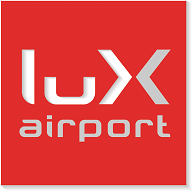 Luxembourg Airport, February 04, 2014LUX Airport continues on growth pathPassenger numbers up 14.5% to 2.2 millionFreight tonnage up 9.5% to 673.500 tonslux-Airport, the airport of Luxembourg, is continuing on its growth path of the last few years, which was initiated by the opening of the new Terminal A in 2008. During 2013, a number of new services were started by Easyjet to London Gatwick, Milan and Lisbon, by Turkish Airlines to its Hub in Istanbul and by Vueling to Barcelona. Some of these will see increased frequencies in the course of 2014 and airlines are expecting further growth on existing destinations. Even though no new routes are expected for the moment, the number of passengers at the airport will continue to grow this year.During 2013 a number of lux-Airport customer airlines saw strong growth on existing destinations, British Airways grew its number of passengers by 19% to London Heathrow, Luxair by 10% with London City the strongest performer, TAP Portugal by 9% to Lisbon and Porto and KLM to Amsterdam by 7%. Easyjet, with flights to London Gatwick, Milan and Lisbon was also a strong contributor to the growth of the airport. Aircraft movements however increased by only 3%, confirming a trend towards bigger aircraft on the airport, mostly of the Boeing 737 or Airbus A320 type. Passengers evolution: Movements evolution: Regarding freight, for the first time in 3 years, lux-Airport witnessed again a significant growth. Cargolux saw the strongest performance with an increase of over 14% and China Airlines of over 4%, which contributed to a total increase of freight tonnage by almost 10% to 673.500 tons.Freight evolution (in tons):Endslux-Airport is the International Airport of Luxembourg. It provides services to over 59 destinations and employs 234 people. lux-Airport served 2.2 million customers in 2013 and 673.500 tons of freight passed through the airport, making it the 5th largest cargo airport in Europe.For further questions, please contact Merima Buljubasic on phone number (+352) 24-64-2001E-mail communication@lux-airport.lu Follow us on Twitter @luxairport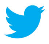 communique de presseAéroport de Luxembourg le  04 février 2014lux-Airport continue sa croissance2.2 millions de passagers  augmentation  de 14.5%  673.500 tonnes traitées augmentation de 9.5% L’aéroport de Luxembourg poursuit sa croissance amorcée depuis les dernières années et initiée depuis l’ouverture du nouveau terminal en 2008. Pendant l’année 2013, de nouvelles lignes ont été ouvertes notamment Easyjet vers Milan, Londres Gatwick et Lisbonne, Turkish Airlines vers Istanbul et Vueling vers Barcelone. Certaines compagnies aériennes ont augmenté la fréquence de leurs vols en 2014 et espèrent une hausse du nombre de leurs passagers sur les destinations existantes. Même sans développement de nouvelles destinations, le nombre de passagers va augmenter cette année. En 2013, un certain nombre de compagnies aériennes clientes de lux-Airport ont connu une augmentation significative de passagers sur leurs destinations. Ainsi British Airways a enregistré une croissance de 19% de ses passagers à destination de Londres Heathrow et Luxair une évolution globale de 10%, avec la meilleure performance sur Londres City. TAP a enregistré 9% de passagers supplémentaires à destination de Lisbonne et Porto, KLM +7% et enfin Easyjet, avec des vols à destination de Londres Gatwick et Milan, a aussi largement contribué à la croissance de l’aéroport. Les mouvements ont augmenté de 3%, confirmant la tendance à utiliser des avions de capacité plus importante, principalement des avions de type Boeing 737 ou Airbus A320. Evolution des passagers : Evolutions des mouvements :En ce qui concerne le fret, c’est la première fois en trois ans que lux-Airport enregistre une croissance significative. Le tonnage a augmenté de presque 10% pour atteindre 673.500 tonnes traitées. Cargolux enregistre la meilleure performance avec une augmentation de plus 14%, ainsi que China Airlines avec plus de 4%, contribuant à ce retour vers la croissance du tonnage traité.Finlux-Airport est l’aéroport international de Luxembourg. Il offre une palette de 59 destinations cet hiver et emploie 234 personnes. lux-Airport a accueilli 2,2 millions de passagers en 2013 et a traité 673.500 tonnes de fret, ce qui en fait la 5eme plate-forme de fret en Europe. Pour toute question, merci de contacter Merima Buljubasic par téléphone au (+352) 24-64-2001 Par mail : communication@lux-airport.lu Suivez-nous sur Twitter @luxairport